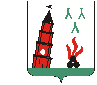 АДМИНИСТРАЦИЯ НЕВЬЯНСКОГО ГОРОДСКОГО ОКРУГАПОСТАНОВЛЕНИЕОт 27.04.2017                                                                                                                        № 845-пг. НевьянскО внесении изменений в технологическую схему предоставления муниципальной услуги «Выдача разрешений на проведение земляных работ», утвержденную постановлением администрации Невьянского городского округа от 27.04.2017 № 845-пВ соответствии с Федеральным законом от 27 июля 2010 года № 210-ФЗ «Об организации предоставления государственных и муниципальных услуг», руководствуясь статьями 31, 46 Устава Невьянского городского округа, Постановляю:1. Внести изменения в технологическую схему предоставления муниципальной услуги «Выдача разрешений на проведение земляных работ»,  утвержденную постановлением администрации Невьянского городского округа от 27.04.2017 № 845-п, строку 8 раздела IV технологической схемы предоставления муниципальной услуги «Выдача разрешений на проведение земляных работ» - признать утратившей силу.2. Приложение № 1, 2, 4, 5, 6, 7, 8, 9 к технологической схеме предоставления муниципальной услуги «Выдача разрешений на проведение земляных работ»,  утвержденной постановлением администрации Невьянского городского округа от 27.04.2017 № 845-п, изложить в новой редакции (прилагается).3. Приложение № 3 к технологической схеме предоставления муниципальной услуги «Выдача разрешений на проведение земляных работ»,  утвержденной постановлением администрации Невьянского городского округа от 27.04.2017 № 845-п, признать утратившим в силу.4. Контроль за исполнением настоящего постановления возложить на заместителя главы администрации Невьянского городского округа по вопросам реализации инвестиционных проектов, строительству, архитектуре и управлению муниципальным имуществом А.В. Суркова.5. Настоящее постановление опубликовать в газете «Звезда» и разместить                на официальном сайте администрации Невьянского городского округа                           в информационно – телекоммуникационной сети «Интернет».  Глава городского округа                                                                          А.А. БерчукПриложение к постановлению администрации Невьянского городского округа от ___________2018 № _________«Приложение № 1к технологической схеме муниципальной услуги «Выдача разрешения на проведениеземляных работ»                                             Руководителю                                               _________________________________________                                                   (наименование уполномоченного органа)                                             от  ______________________________________                                                            (Ф.И.О. или наименование заявителя)                                 ЗАЯВЛЕНИЕ    Согласно  утвержденному и согласованному со всеми организациями проектуна прокладку (ремонт) _____________________________________________________                                (указать, какие сети, коммуникации)по ул. _______________________ на участке от  _________________________до _______________________________________________ прошу выдать  разрешениена производство земляных работ по данному проекту.Я, ________________________________________________________________                                   (должность руководителя организации,            Ф.И.О., домашний адрес (для физического лица), номер телефона)обязуюсь   выполнять  Порядок  проведения  земляных  работ  на  территории Невьянского городского округа, а также произвести работы согласно графику:Адрес и телефон организации (физического лица) __________________________________________Подпись руководителя организации (физического лица) __________________________________________М.П.           "___"_______________ г.»Приложение к постановлению администрации Невьянского городского округа от ___________2018 № _________«Приложение № 2к технологической схеме муниципальной услуги «Выдача разрешения на проведениеземляных работ»ПОСТАНОВЛЕНИЕ                АДМИНИСТРАЦИИ НЕВЬЯНСКОГО ГОРОДСКОГО ОКРУГА"___" _______________ 20___ г.          N _______О закрытии движения по улице _________ от _________ до _______В связи с производством земляных работ по улице ______________________на участке от _________________ до __________________________  ПОСТАНОВЛЯЮ:  1. Разрешить закрыть движение всех видов транспорта по улице  ________от улицы _______________________ до улицы ___________________ на срок:с "___" _______________ 20__ г. по "___" _______________ 20__ г.Движение автотранспорта направить по улице __________________________    2.  По  согласованию  с ОГИБДД МО МВД России «Невьянский» организации – производителю работ установить необходимые знаки и указатели.    3. _______________________________________           получить в        (наименование организации - производителя работ)___________________________________  разрешение на производство (наименование уполномоченного органа)земляных работ.    4.Обязать ______________________________________________________                    (наименование организации - производителя работ)до начала производства работ довести до сведения скорой медицинской, отдела пожарной охраны о закрытии улицы _________________________.    6.   Контроль  за  выполнением  настоящего  распоряжения  возложить  наРуководителя __________________________________________.                        (наименование уполномоченного органа) Глава городского округа           ___________________________СОГЛАСОВАНОЗаместитель главы администрацииРуководитель уполномоченного органаНачальник ОГИБДД МО МВД России «Невьянский»Заведующий юридическим отделом администрации»Приложение к постановлению администрации Невьянского городского округа от ___________2018 № _________«Приложение № 4к технологической схеме муниципальной услуги «Выдача разрешения на проведениеземляных работ»                           РАЗРЕШЕНИЕ N _____Настоящее разрешение выдано ____________________________________________           (организация, выполняющая работы, ее адрес и телефон)__________________________________________________________________         (ответственный за производство работ (должность, Ф.И.О.))    Разрешается производство земляных работ __________________________________________________________________                                (указать вид, наименование, перечень работ)по проекту, согласованному с заинтересованными организациями ________________________________________________________________                                     (указать наименование организаций)по улице (площади, переулку) _________________________________на участке от __________________________до ___________________Точное место проведения работ ____________________________                                                                       (проезжая часть, тротуар, газон)__________________________________________________________________                   (привязка в плане и в профиле улицы)    Условия  производства  работ  (согласно  СНиП  12-04-2002 "Безопасностьтруда в строительстве")  ____________________________________________                                        (указать необходимые условия работ)    Условия  безопасности  движения  пешеходов  и автотранспорта обеспечить путем ________________________________________________.    При    закрытии    движения   руководствоваться  постановлением МБУ «УХ НГО» и администрацией  Невьянского городского округа от __________ N __________.    Срок производства работ разрешен с "__" ___ 20__ г. по "__" _____ 20__ г.    Работа  должна  быть  начата и закончена в сроки, указанные в настоящемразрешении.    Законченные   работы   сдать   по  акту  в  ___________________________                                                          (наименование уполномоченного органа)Разрешение выдано "___" _________________ 20+_ года._______________________________________________________________                    (подпись, Ф.И.О. должностного лица)    М.П.Разрешение получено "___" __________________ 200_ года________________________ __________________________________________________                       (подпись, Ф.И.О. получателя)»Приложение к постановлению администрации Невьянского городского округа от ___________2018 № _________«Приложение № 5к технологической схеме муниципальной услуги «Выдача разрешения на проведениеземляных работ»АКТ ПРИЕМКИ ВОССТАНОВЛЕННЫХ ЭЛЕМЕНТОВ БЛАГОУСТРОЙСТВАИ ОЗЕЛЕНЕНИЯ ПОСЛЕ СТРОИТЕЛЬСТВА (РЕКОНСТРУКЦИИ, РЕМОНТА)СЕТЕЙ ИНЖЕНЕРНО-ТЕХНИЧЕСКОГО ОБЕСПЕЧЕНИЯ И ИНЫХ ОБЪЕКТОВ"___"___________ 20__ г.                                                                             № _______                                                               г. Невьянск   Составлен:Представитель уполномоченного органа      ______________________________________________  (должность) (подпись) (инициалы, фамилия)Представитель ОГИБДД МО МВД России «Невьянский» _______________________________________________ (должность) (подпись) (инициалы, фамилия)  (по согласованию)(в случае  влияния земляных работ на безопасность дорожного движения в пределах дорог (улиц))Присутствовали:Представитель заказчика(застройщика)             _______________________________________________(должность, инициалы, фамилия)Представитель подрядчика    _______________________________________________(должность, инициалы, фамилия)Представители  собственников, балансодержателей сетей,других объектов, правообладателей земельных участков.          _______________________________________________(должность)    (подпись)   (инициалы, фамилия)                              _______________________________________________                               (должность)    (подпись)   (инициалы, фамилия)                              _______________________________________________                               (должность)    (подпись)   (инициалы, фамилия)    УСТАНОВЛЕНО:    Работы  по  восстановлению элементов благоустройства и озеленения после_______________________________________________________________________согласно разрешению N _________ от ___________ по улице ______________на участке от _____________________________ до ____________________________предъявлены для приема ____________________________________________________                             (в предварительном "зимнем" варианте, в окончательном варианте)    РЕШЕНО:    Принять    предъявленные    работы    по    восстановлению    элементовблагоустройства и озеленению после ______________________________________________________________________________________________________________      (в предварительном "зимнем" варианте, в окончательном варианте)    Акт составлен в 3 экземплярах:    1-й экз. - заказчику (застройщику)    2-й экз. - подрядчику    3-й экз. - в дело МБУ «Управление хозяйством  Невьянского городского округа»Представитель уполномоченного органа _____________________________________________      (должность) (подпись) (инициалы, фамилия)Представитель ОГИБДД МО МВД России «Невьянский»_______________________ (должность) (подпись) (инициалы, фамилия) (в случае  влияния земляных работ на безопасность дорожного движения в пределах дорог (улиц))С актом ознакомлены:Представитель заказчика(застройщика)                ______________________________________________                                (подпись)          (инициалы, фамилия)"___" _______________ 20__ г.Представитель подрядчика     ______________________________________________                                (подпись)          (инициалы, фамилия)"___" _______________ 20__ г.»Приложение к постановлению администрации Невьянского городского округа от ___________2018 № _________«Приложение № 6к технологической схеме муниципальной услуги «Выдача разрешения на проведениеземляных работ»                            РАЗРЕШЕНИЕ N ______    Настоящее разрешение выдано ___________________________________________________________________________________________________________           (организация, выполняющая работы, ее адрес и телефон)_______________________________________________________________________         (ответственный за производство работ (должность, Ф.И.О.)    Разрешается производство аварийных работ ______________________________                                (указать вид, наименование, перечень работ)по улице (площади, переулку) _____________________________________________на участке от ________________  до _____________________________________    Точное место работ ____________________________________________________                         (проезжая часть, тротуар, газон)______________________________________________________________________                   (привязка в плане и в профиле улицы)    Разрешается  занятие  площади  (участка)  под  раскопку и складированиематериалов в границах (кв. м) _____________________________________________    Условия  производства  работ  (согласно  СНиП  12-04-2002 "Безопасностьтруда в строительстве") ___________________________________________________                         (указать необходимые условия работ)    Условия  безопасности  движения  пешеходов  и автотранспорта обеспечитьпутем ___________________________________________________________.Срок производства работ разрешен с учетом восстановления разрушенногоблагоустройства, приведения земельного участка в состояние, пригодное дляего использования по целевому назначению, с "___" _______________ 200_ г.по "___" _________________ 20_ г.    Работа  должна  быть  начата и закончена в сроки, указанные в настоящемразрешении.    Законченные   работы   сдать   по  акту  в  МБУ  "Управление хозяйством Невьянского городского округа".Разрешение выдано "___" _______________ 200_ года.______________   ______________________________________________________             (подпись, Ф.И.О. должностного лица)                               М.П.Разрешение получено "___" __________________ 20__ года___________   ______________________________________________________                       (подпись, Ф.И.О. получателя)______   ______________________________________________________   (дата получения (подпись получателя) (Ф.И.О. получателя) разрешения)»Приложение к постановлению администрации Невьянского городского округа от ___________2018 № _________«Приложение № 7к технологической схеме муниципальной услуги «Выдача разрешения на проведениеземляных работ»АКТ              О НАРУШЕНИИ "ПОРЯДКА ПРОВЕДЕНИЯ ЗЕМЛЯНЫХ РАБОТ                  НА ТЕРРИТОРИИ НЕВЬЯНСКОГО ГОРОДСКОГО ОКРУГА"    Мною, _______________________________________________________________,                            (Ф.И.О., должность)произведен осмотр объекта: ______________________________________________,                                              (вид проводимых работ)расположенного по адресу:  _______________________________________________    Земляные работы по объекту осуществляет: ______________________________________________________________________________________________________                   наименование юридического или физического лица,_______________________________________________________________________         проводящего земляные работы или заказчика земляных работ)_______________________________________________________________________                   (Ф.И.О. руководителя, номер телефона)    В   результате   осмотра   установлено  нарушение  «Порядка  проведенияземляных  работ  на  территории Невьянского городского  округа»,  утвержденногорешением Думы Невьянского городского округа от  "__" ______ 200_ года N _____._______________________________________________________________________                              (вид нарушения)    Акт   оформлен  для  предъявления  в  органы,  уполномоченные  согласно статьям 43, 44 Закона Свердловской области от 14 июня 2005 года N 52-ОЗ "Об административных  правонарушениях  на  территории Свердловской области" для составления  протокола  об административном правонарушении, предусмотренном статьей 15 вышеуказанного Закона.Подпись лица, составившего акт: ______________________Ф.И.О.С актом ознакомлен:»Приложение к постановлению администрации Невьянского городского округа от ___________2018 № _________«Приложение № 8к технологической схеме муниципальной услуги «Выдача разрешения на проведениеземляных работ»ПРИМЕРНАЯ ФОРМА ЖУРНАЛА РЕГИСТРАЦИИ РАЗРЕШЕНИЯНА ПРОИЗВОДСТВО ЗЕМЛЯНЫХ РАБОТ»Приложение к постановлению администрации Невьянского городского округа от ___________2018 № _________«Приложение № 9к технологической схеме муниципальной услуги «Выдача разрешения на проведениеземляных работ»	ДЛЯ ПРЕДЪЯВЛЕНИЯ В МУНИЦИПАЛЬНОЕ БЮДЖЕТНОЕ УЧРЕЖДЕНИЕ «УПРАВЛЕНИЕ ХОЗЯЙСТВОМ НЕВЬЯНСКОГО ГОРОДСКОГО ОКРУГА»г. Невьянск, ул. Ленина, д. 11, тел. 2-14-53, 2-19-63НЕ ЯВЛЯЕТСЯ ОСНОВАНИЕМ ДЛЯ ПРОВЕДЕНИЯ ЗЕМЛЯНЫХ РАБОТ.ЛИСТ СОГЛАСОВАНИЯ      В соответствии с пунктом 76 «Правил противопожарного режима в РФ», утвержденных Постановлением Правительства РФ от 25.02.2012г. № 390: «при проведении ремонтных работ дорог или проездов, связанных с их закрытием, руководитель организации, осуществляющий ремонт (строительство), предоставляет в подразделение пожарной охраны соответствующую информацию о сроках проведения этих работ и обеспечивает установку знаком, обозначающих направление объезда, или устраивает переезды через ремонтируемые участки дорог и проездов».Заказчик ___________________________________________________________________________ (организация, должность, ФИО/физическое лицо, телефон)Точный адрес производства работ (схема прилагается), название объекта(улица, номер дома)Производитель работ (организация, должность, ФИО/физическое лицо, телефон)Ответственный за восстановление благоустройства (организация, должность, ФИО/физическое лицо, телефон)  »             Наименование работ           Календарные  
сроки     
выполнения   Ответственный  
исполнитель,  
должность,   
Ф.И.О., подпись     Земляные и монтажные работы             Обратная засыпка                        Восстановление благоустройства, в том   
числе:                                  - проезжая часть                        - тротуары                              - газоны                                - деревья                               Сдача земельного участка по акту        N 
п/пНаименование   
организации,   
ее адрес и телефонХарактер
работ  Срок   
действия 
разрешенияРасписка   
ответственного
лица     Примечание  ОРГАНИЗАЦИЯ, УЧРЕЖДЕНИЕДОЛЖНОСТНОЕ ЛИЦО, ДАТАПРИМЕЧАНИЕОтдел архитектуры и градостроительстваАдминистрация НГООтдел капитального строительства держатель водопроводных, канализационных сетейдержатель газовых сетей держатель сетей связидержатель электрических сетейдержатель тепловых сетей организация, осуществляющая техническое обслуживание волоконно-оптической линии связи